Faculté de médecine de Constantine - Année universitaire : 2021/2022Département de pharmacieCours de microbiologie de 4ème année pharmacieDr N. MEKHOUKHMALADIES BACTERIENNES TRANSMISSIBLES PAR VECTEURSDéfinition-généralités :Les maladies à transmission vectorielle sont des maladies infectieuses transmises par des vecteurs. Ces vecteurs sont des arthropodes hématophages qui assurent une transmission biologique active d’un agent infectieux d’un vertébré vers un autre vertébré. Il s’agit essentiellement d’insectes et d’acariens hématophages.  Ils transmettent des maladies : parasitaires (comme le paludisme) ;bactériennes (comme la borréliose de Lyme, les rickettsioses, la peste) ;ou virales (telles que la dengue, le chikungunya et le West Nile)  Bon nombre des maladies vectorielles sont des zoonoses, touchant l’homme et les animaux (fièvre jaune, peste, leishmanioses), d’autres sont strictement humaines (paludisme, dengue).Classification des arthropodes :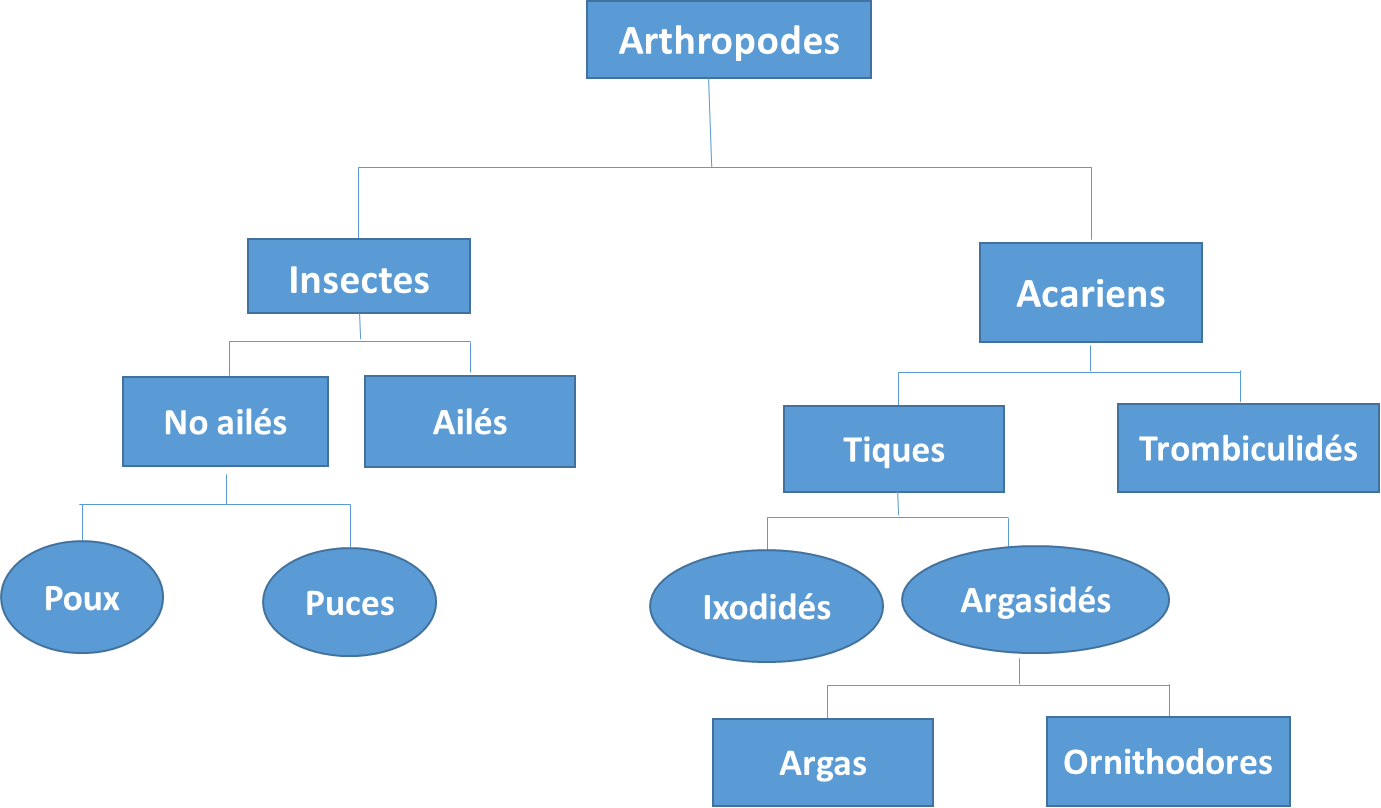 Insectes non ailés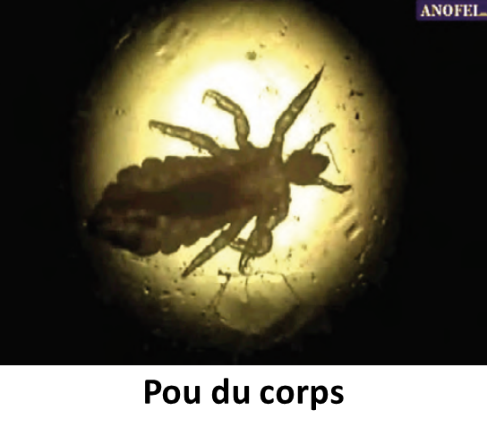 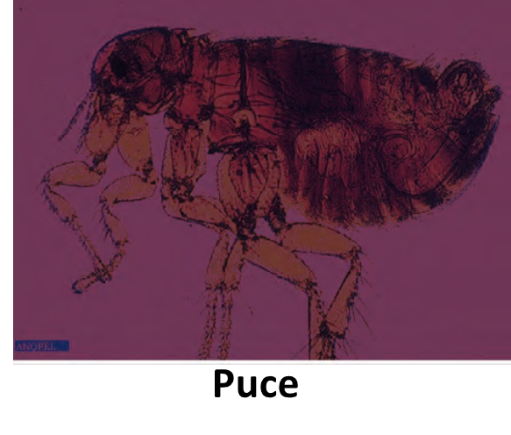 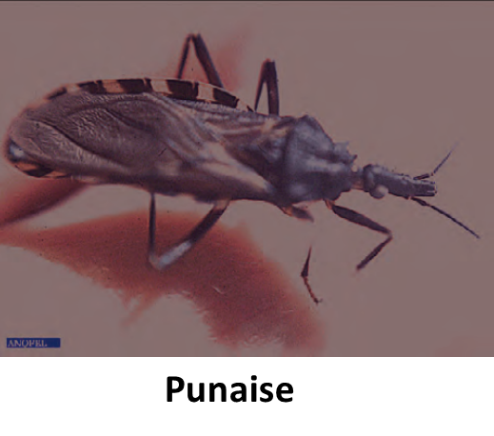 Tiques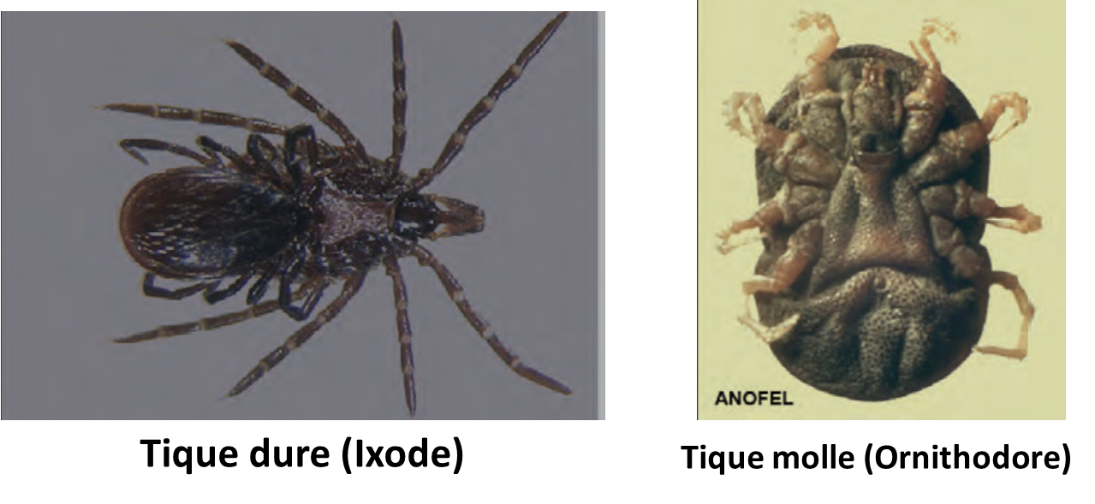 Trombiculidés  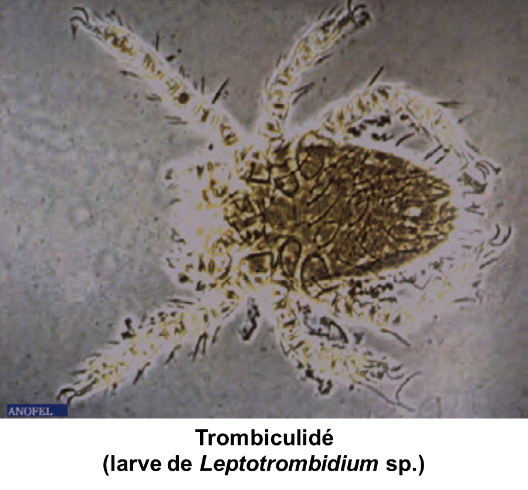 Principales maladies bactériennes à transmission vectorielles Vecteur Vecteur Agent pathogène Maladies Insectes non ailés Poux Rickettsia prowasekii Typhus exanthématiqueInsectes non ailés Poux Bartonella quintanaFièvre des tranchéesInsectes non ailés Poux Borrelia recurrentisFièvre récurrente cosmopoliteInsectes non ailés Puces Yersinia pestis La pesteInsectes non ailés Puces Rickettsia felisFièvre boutonneuse à puceInsectes non ailés Puces Rickettsia typhiTyphus murinAcariens Tiques Borrelia sp.Fièvre récurrente à tiqueAcariens Tiques Rickettsia conoriiFièvre boutonneuse méditerranéenneAcariens Tiques Rickettsia africæFièvre à tique africaineAcariens Tiques Coxiella burnetiiFièvre QAcariens Tiques Ehrlichia sp., Anaplasma sp. Ehrlichiose, anaplasmoseAcariens TrombiculidésOrientia tsutsugamushiTyphus des broussailles